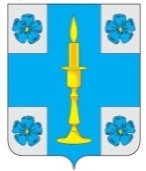 АДМИНИСТРАЦИЯ МУНИЦИПАЛЬНОГО ОБРАЗОВАНИЯСЕЛЬСКОЕ ПОСЕЛЕНИЕ «ИТОМЛЯ»РЖЕВСКОГО РАЙОНА ТВЕРСКОЙ ОБЛАСТИПОСТАНОВЛЕНИЕ15 февраля 2016 года   									                № 11О Комиссии по координации работыпо противодействию коррупции в муниципальном образованиисельское поселение «Итомля» Ржевского района Тверской областиРуководствуясь положениями Федерального закона Российской Федерации от 25.12.2008  года № 273-ФЗ «О противодействии коррупции», Закона Тверской области от 09.06.2009 года № 39-ЗО «О противодействии коррупции в Тверской области», Указом Президента РФ от 11.04.2014 года № 226 «О Национальном плане противодействия коррупции на 2014 - 2015 годы», Указом Президента РФ от 15.07.2015 года № 364 «О мерах по совершенствованию организации деятельности в области противодействия коррупции» (вместе с «Типовым положением о комиссии по координации работы по противодействию коррупции в субъекте Российской Федерации», «Типовым положением о подразделении федерального государственного органа по профилактике коррупционных и иных правонарушений», «Типовым положением об органе субъекта Российской Федерации по профилактике коррупционных и иных правонарушений») Администрация сельского поселения «Итомля»ПОСТАНОВЛЯЕТ:1. Создать Комиссию по координации работы по противодействию коррупции в муниципальном образовании сельское поселение «Итомля» Ржевского района Тверской области.2. Утвердить «Положение о Комиссии по координации работы по противодействию коррупции в муниципальном образовании сельское поселение «Итомля» Ржевского района Тверской области». (Приложение 1).3. Утвердить состав Комиссии по координации работы по противодействию коррупции в муниципальном образовании сельское поселение «Итомля» Ржевского районаТверской области. (Приложение 2)4. Настоящее постановление вступает в силу со дня его подписания и подлежит обнародованию в установленном порядке на информационных стендах, на официальном сайте Администрации Ржевского района Тверской области в сети Интернет.5. Контроль за исполнением настоящего постановления оставляю за собой.Глава администрациисельского поселения «Итомля»				С.А. ОрловПриложение №1к постановлению администрациисельского поселения «Итомля»от 15.02.2016 года № 11ПОЛОЖЕНИЕ
о Комиссии по координации работы по противодействию коррупции в муниципальном образовании сельское поселение «Итомля» Ржевского районаТверской области                                                           I. Общие положенияКомиссия по координации работы по противодействию коррупции в муниципальном образовании сельское поселение «Итомля» Ржевского районаТверской области (далее – Комиссия) является постоянно действующим совещательным органом.В своей деятельности Комиссия руководствуется Конституцией Российской Федерации, федеральными законами, указами и распоряжениями Президента Российской Федерации, постановлениями и распоряжениями Правительства Российской Федерации, иными федеральными нормативными правовыми актами, Уставом МО сельское поселение «Итомля», законами и иными нормативными правовыми актами Тверской области, настоящим положением, а также решениями Совета при Президенте Российской Федерации по противодействию коррупции.II. Основные задачи КомиссииОсновными задачами Комиссии являются:а)	координация деятельности органов местного самоуправления МО сельское поселение «Итомля» по реализации государственной политики в сфере противодействия коррупции, а также по формированию необходимого организационного, информационного, ресурсного и кадрового обеспечения противодействия коррупции в муниципальном образовании;б)	обеспечение согласованных действий органов местного самоуправления сельского поселения «Итомля» и их взаимодействия с федеральными государственными органами, организациями при реализации мер по противодействию коррупции в муниципальном образовании;в) организацияконтроля за реализацией в муниципальном образовании государственной политики в сфере противодействия коррупции;г)информирование граждан о проводимой органами местного самоуправления работе в сфере противодействия коррупции.III. Полномочия Комиссии1. Комиссия для решения возложенных задач осуществляет:а)	выработку рекомендаций по совершенствованию нормативно-правовых актов в сфере противодействия коррупции;б)	разработку мер, направленных на противодействие коррупции в органах местного самоуправления, а также устранение причин и условий, порождающих коррупцию;в)	выработку рекомендаций по организации мероприятий в части просвещения и агитации населения, муниципальных служащих в целях формирования у них нетерпимого отношения к коррупции, а также навыков антикоррупционного поведения при исполнении служебных (должностных) обязанностей;г)	разработку, рассмотрение и одобрение антикоррупционных программ (планов мероприятий по противодействию коррупции), а также контроль их реализации, включая организацию проведения мониторинга эффективности реализации мер по противодействию коррупции в органах местного самоуправления муниципального образования, заслушивание отчетов должностных лиц органов местного самоуправления;д)	организацию подготовки проектов нормативных правовых актов, их предварительное рассмотрение, направленные на противодействие коррупции в органах местного самоуправления;е)	рассмотрение вопросов, касающихся соблюдения лицами, замещающими муниципальные должности, и депутатами органов местного самоуправления, замещающими определенные должности, обязанностей, ограничений и запретов, установленных в целях противодействия коррупции;ж)	анализ деятельности органов местного самоуправления МО сельское поселение «Итомля» в целях выявления причин и условий, способствующих возникновению и распространению коррупции, созданию административных барьеров, в том числе на основании обращений граждан, информации, распространенной СМИ, протестов, представлений, предписаний федеральных государственный органов;з)	содействие развитию общественного контроля за реализацией антикоррупционных программ (планов мероприятий по противодействию коррупции);и)	подготовку ежегодного доклада о деятельности органов местного самоуправления МО сельское поселение «Итомля» в сфере противодействия коррупции, его размещение на официальном сайте Администрации Ржевского района  в информационно-телекоммуникационной сети «Интернет», опубликование и направление в федеральные государственные органы (по запросу);к) иные функции в соответствии с законодательством.2. В компетенцию Комиссии не входит координация деятельности правоохранительных органов по борьбе с преступностью, участие в осуществлении прокурорского надзора, оперативно-розыскной и следственной работы правоохранительных органов.IV. Порядок формирования КомиссииВ состав Комиссии входят председатель, заместитель председателя, секретарь и члены Комиссии.Председателем Комиссии является Глава администрации сельского поселения «Итомля», который осуществляет руководство деятельностью Комиссии и ведет ее заседания. В период отсутствия председателя Комиссии или по его поручению указанные полномочия осуществляет заместитель председателя Комиссии.Состав Комиссии формируется из руководителей (представителей) органов местного самоуправления сельского поселения «Итомля», в ведении которых находятся вопросы противодействия коррупции, представителей общественных объединений, организаций, уставными задачами которых является участие в противодействии коррупции.В состав Комиссии могут быть включены (по согласованию) представитель аппарата полномочного представителя Президента Российской Федерации в федеральном округе, федеральный инспектор по субъекту Российской Федерации, представители территориальных органов федеральных органов исполнительной власти, общественной палаты, созданной в Тверской области, научных организаций, образовательных организаций высшего образования и образовательных организаций дополнительного профессионального образования.Участие в работе Комиссии осуществляется на общественных началах.По решению председателя Комиссии на заседания Комиссии могут быть приглашены представители прокуратуры с правом дачи заключений по рассматриваемым вопросам.По решению председателя Комиссии для анализа, изучения и подготовки экспертного заключения по рассматриваемым вопросам к работе Комиссии на временной или постоянной основе могут привлекаться эксперты (консультанты).V. Организация деятельности Комиссии и порядок ее работыКомиссия осуществляет свою деятельность в соответствии с планами работ, которые утверждаются ее председателем.Заседания Комиссии проводит председатель Комиссии, а в его отсутствие – заместитель председателя Комиссии. Заседания Комиссии проводятся не реже одного раза в квартал. В случае необходимости могут проводиться внеочередные заседания Комиссии. Внеочередные заседания Комиссии могут проводиться по инициативе председателя Комиссии, заместителя председателя Комиссии, членов Комиссии по согласованию с председателем Комиссии или заместителем председателя Комиссии по представлению секретаря Комиссии.Заседания Комиссии могут быть открытыми, закрытыми, расширенными, выездными. Характер проведения заседания определяет председатель Комиссии исходя из рассматриваемых вопросов.Заседание Комиссии считается правомочным, если на нем присутствует не менее 2/3 членов Комиссии.Решения Комиссии принимаются простым большинством голосов присутствующих на заседании членов Комиссии и оформляются протоколом, который подписывает председатель Комиссии либо лицо, председательствующее на заседании Комиссии. В случае равенства голосов решающим является голос председательствующего.Решения Комиссии размещаются на официальном сайте  Администрации Ржевского района  в информационно-телекоммуникационной сети «Интернет»,направляются заинтересованным органам, общественным объединениям, организациям.Председатель Комиссии:– утверждает план работы Комиссии (ежегодный план);– утверждает повестку очередного заседания Комиссии;– создает рабочие группы по отдельным вопросам из числа членов Комиссии, а также из числа представителей иных государственных органов, представителей общественных объединений, организаций, экспертов, ученых и специалистов;– дает поручения членам Комиссии;– представляет Комиссию в отношениях с населением, государственными органами и организациями по вопросам, относящимся к его компетенции;Организационно-техническое обеспечение деятельности Комиссии осуществляет администрация сельского поселения «Итомля» Ржевского района Тверской области.Информационно-методическое обеспечение деятельности Комиссии и координацию деятельности по реализации принимаемых ею решений осуществляет Заместитель Главы администрации сельского поселения «Итомля».Секретарь Комиссии осуществляет следующие полномочия: – обеспечивает подготовку проекта плана работы Комиссии;– формирует повестки дня его заседаний; – координирует работу по подготовке необходимых материалов к заседаниям Комиссии, а также проектов соответствующих решений;– ведет протоколы заседаний Комиссии;– информирует членов Комиссии, экспертов, иных заинтересованных и привлекаемых лиц о месте, времени проведения и повестке дня очередного заседания Комиссии, обеспечивает их необходимыми материалами;– оформляет протоколы заседания Комиссии и готовит их для подписания;– осуществляет контроль за выполнением решений Комиссии; – организует выполнение поручений председателя Комиссии, относящихся к рассматриваемым на заседаниях Комиссии вопросам.На заседания Комиссии могут быть приглашены представители СМИ.По решению председателя Комиссии информация не конфиденциального характера о результатах заседания Комиссии может передаваться в редакции СМИ для опубликования.Приложение №2к постановлению администрациисельского поселения «Итомля»от 15.02.2016 № 11СОСТАВКомиссии по координации работы по противодействию коррупции в муниципальном образовании сельское поселение «Итомля» Ржевского района Тверской областиПредседатель комиссии:– Орлов Сергей Анатольевич, Глава администрации сельского поселения «Итомля».Заместитель председателя комиссии:– Орлова Елена Владимировна, Заместитель Главы администрации сельского поселения «Итомля».Секретарь комиссии:– Виноградова Надежда Дмитриевна, делопроизводитель администрации сельского поселения «Итомля».Члены комиссии:– Вишняков Сергей Александрович, Глава сельского поселения «Итомля»;– Лабзова Анна Алексеевна, депутат Совета депутатов сельского поселения «Итомля»;– Смирнова Елена Витальевна, главный бухгалтер администрации сельского поселения «Итомля».